KARTA ZGŁOSZENIAuczestnika Chóru „POMERANIA CANTAT” Dziecięcej Akademii Chóralnej w Koszalinie.Imię i nazwisko dziecka………………………………………………………………………………………………………………………..Data i miejsce urodzenia………………………………………………………………………………………………………………………Adres zamieszkania………………………………………………………………………………………………………………………………Imiona  i nazwiska rodziców / opiekunów prawnych …………………………………………………………………………………………………………………………………………………………….…………………………………………………………………………………………………………………………………………………………….Telefon do rodziców / opiekunów prawnych……………………………………………………………………………………….Adres e - mail rodziców / opiekunów prawnych ………………………………………………………………………………….Szkoła …………………………………………………………………………………………………………Data złożenia karty ……………………………………………………………………………Oświadczam, że zapoznałem/am się z dostępnymi na stronie www.pomeraniacantat.pl  informacjami o ochronie danych osobowych RODO oraz Regulaminem uczestnictwa w zajęciach organizowanych przez Chór „POMERANIA CANTAT” Dziecięcej Akademii Chóralnej w Koszalinie i zobowiązuję się do jego przestrzegania.Administratorem danych osobowych jest Stowarzyszenie Pomerania Cantat, ul. Zdobywców Wału Pomorskiego 91, 75-136 Koszalin. Dane przetwarzane są na podstawie art. 6 ust. 1 lit. e ogólnego rozporządzenia o ochronie danych osobowych z 27 kwietnia 2016 r., dalej RODO w celu realizacji funkcji informacyjnej. (Administrator nie udostępnia danych ani nie przekazuje danych do państwa trzeciego/organizacji międzynarodowej). Dane będą przechowywane w czasie niezbędnym do zrealizowania celu, maksymalnie przez okres realizacji świadczenia funkcji informacyjnej. Osoba, która udzieliła zgodę na przetwarzanie danych osobowych w dowolnym momencie ma prawo ją cofnąć, co pozostanie jednak bez wpływu na zgodność z prawem przetwarzania, którego dokonano na podstawie zgody przed jej cofnięciem. Osobie, której dane dotyczą przysługuje prawo dostępu do swoich danych, ich poprawiania, sprostowania, usunięcia, ograniczenia przetwarzania, przeniesienia oraz wniesienia skargi do organu nadzorczego. Z powyższych uprawnień można skorzystać w siedzibie Administratora, pisząc na adres ADO lub drogą elektroniczną kierując korespondencję na adres pomeraniacantat@onet.pl .Dane nie będą podlegały zautomatyzowanemu przetwarzaniu, w tym profilowaniu. Podanie danych jest dobrowolne, ale niezbędne do realizacji wskazanego celu.………………………………………………………….    Podpis rodzica / opiekuna prawnego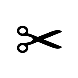 - - - - - - - - - - - - - - - - - - - - - - - - - - - - - - - - - - - - - - - - - - - - - - - - - - - - - - - - - - - - - - - - - - - - - - - - - - - - - - - - - - - - - INFORMACJE ORGANIZACYJNE DLA CHÓRZYSTÓW I RODZICÓWRegulamin uczestnictwa w Chórze opublikowano na profilu Dziecięcej Akademii Chóralnej w Koszalinie na Facebooku. Terminy zajęć:a.) soprany – poniedziałki 17.00-19.00b.) alty – wtorki 17.00-19.00c.) cały chór – czwartki 17.00 – 19.00Nuty będą przesyłane drogą elektroniczną do druku we własnym zakresie. W tym celu prosimy Rodzica o polubienie profilu Dziecięca Akademia Chóralna w Koszalinie na Facebooku. Po przystąpieniu do zamkniętej grupy Chór POMERANIA CANTAT będziemy się komunikować i przesyłać pliki z materiałami.Na zajęcia chórzysta przynosi nuty w teczce, ołówek z gumką, długopis, zeszyt w pięciolinię, obuwie zmienne do ćwiczeń rytmicznych.